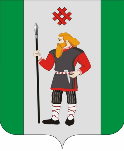 ДУМАКУДЫМКАРСКОГО МУНИЦИПАЛЬНОГО ОКРУГАПЕРМСКОГО КРАЯПЕРВЫЙ СОЗЫВР Е Ш Е Н И Е21.12.2022												№ 86Об упразднении деревни Позагорт Кудымкарского муниципального округа Пермского краяРуководствуясь Градостроительным кодексом Российской Федерации, в соответствии со статьей 13 Закона Пермской области от 28.02.1996 № 416-67 «Об административно - территориальном устройстве Пермского края», статьей 5 Устава Кудымкарского муниципального округа Пермского края, с учетом соответствия предлагаемых изменений административно – территориального устройства Генеральному плану Кудымкарского муниципального округа Пермского края и Положению о территориальном планировании Кудымкарского муниципального округа Пермского края, утвержденному решением Думы Кудымкарского муниципального округа Пермского края от 10.11.2021 № 154 «Об утверждении Генерального плана Кудымкарского муниципального округа Пермского края», Дума Кудымкарского муниципального округа Пермского краяРЕШАЕТ:1. Выразить согласие на упразднение населенного пункта деревня Позагорт Кудымкарского муниципального округа Пермского края.2. Направить настоящее решение главе муниципального округа – главе администрации Кудымкарского муниципального округа Пермского края для внесения в Законодательное Собрание Пермского края предложения по изменению административно-территориального устройства Пермского края в связи с упразднением населенного пункта деревня Позагорт Кудымкарского муниципального округа Пермского края.3. Опубликовать настоящее решение в средстве массовой информации: газета «Парма» и «Официальный сайт муниципального образования «Городской округ – город Кудымкар».4. Настоящее решение вступает в силу после его официального опубликования.Председатель ДумыКудымкарского муниципального округа Пермского краяМ.А. ПетровГлава муниципального округа – глава администрации Кудымкарского муниципального округа Пермского краяН.А. Стоянова